LiteracyReading: 2 online  eBooks set  on SeeSaw – Take an A.R quiz after!Monday: Spelling Pattern (check SeeSaw). Spelling activity/sentences. Bubble letter practice.Tuesday: Complete ‘The Messy Magpie’ comprehension (check See Saw for task as it is not in booklet!)Wednesday: Grammar focus – Using and recognising ‘prefixes’ OR ‘nouns’ work. Check website for learning information & SeeSaw for task.Thursday:  ‘My Favourite Game’. Write and describe your favourite game. Remember to add an explanation of how to play using clear instructions. Add a picture too! 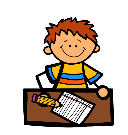 Friday:  RELAX!!  NumeracyMonday: Revision of multiplication (x3, x4) OR number facts practice. Check SeeSaw for tasks. Visit Times Tables Rockstars to practise quick recall of tables learnt so far.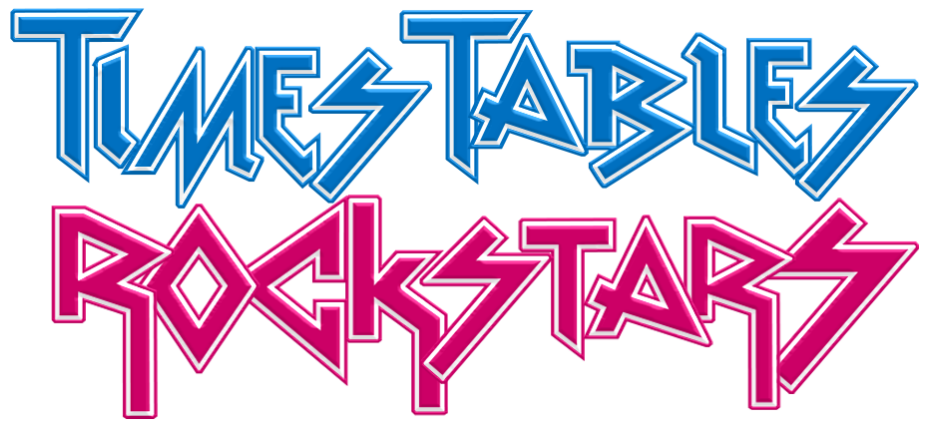 Tuesday/Wednesday: Continue with TU multiplication by 2, 3 and 4 OR TU addition calculation work. Use your PowerPoint steps & teacher video to help you. Check SeeSaw for calculations work.Thursday:  Complete Spelling & Number facts test! Ask an adult or sibling to test you!  .Friday – RELAX!!  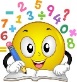 WAU/Topic – (May/June)We have come to our final WAU topic which is Eco Warriors. We are thinking about ‘Littering’ this week.Watch and Learn:  Read the story ‘The Messy Magpie’ found on our school website, with an adult or sibling.  Creative Task: Please visit school website for information links and PowerPoint.1. Can you create a ‘mind map’ to show all the different types of ‘waste’ (food, litter, household). Check SeeSaw for an example of this 2. Challenge: ‘Design your own Bin’. Check SeeSaw for challenge.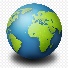 LiteracyReading: 2 online  eBooks set  on SeeSaw – Take an A.R quiz after!Monday: Spelling Pattern (check SeeSaw). Spelling activity/sentences. Bubble letter practice.Tuesday: Complete ‘The Messy Magpie’ comprehension (check See Saw for task as it is not in booklet!)Wednesday: Grammar focus – Using and recognising ‘prefixes’ OR ‘nouns’ work. Check website for learning information & SeeSaw for task.Thursday:  ‘My Favourite Game’. Write and describe your favourite game. Remember to add an explanation of how to play using clear instructions. Add a picture too! Friday:  RELAX!!  NumeracyMonday: Revision of multiplication (x3, x4) OR number facts practice. Check SeeSaw for tasks. Visit Times Tables Rockstars to practise quick recall of tables learnt so far.Tuesday/Wednesday: Continue with TU multiplication by 2, 3 and 4 OR TU addition calculation work. Use your PowerPoint steps & teacher video to help you. Check SeeSaw for calculations work.Thursday:  Complete Spelling & Number facts test! Ask an adult or sibling to test you!  .Friday – RELAX!!  I.C.T.SeeSaw Activity – Check your class SeeSaw and try to complete your activity this week. Remember to upload! Education City - 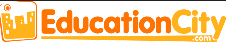 Check and see what games & videos have been set for you by your teacher. They will help with your Literacy & Numeracy areas this week.Weekly FocusHandwriting: This week we are focusing on the one armed robot letters (start at the top, back up and round). Use the pictures below to help you.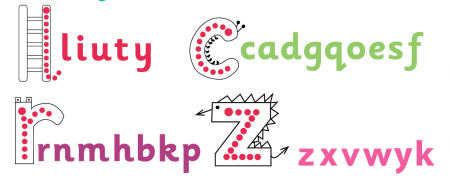 Homework This Week: Continue with English in Practice (Mon-Thurs) and Mental Arithmetic (Mon-Wed). Remember: Online My Maths Thursday  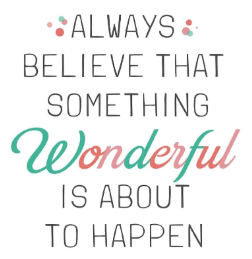 R.E./ P.E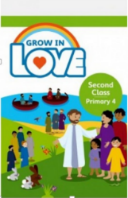 R.E: Visit the ‘Grow in Love’ webpage.P4 Theme 8: We Can Live like Jesus asked: Lesson 2- ‘I will send a Helper’. Listen to the videos, songs & activities. Join Fr James for his weekly lesson on ‘Parish of Antrim’ Facebook on Friday at 1pm. P.E: Make an obstacle course in your house or garden. How fast can you complete it?  Self-Care: Can you create a cosy ‘book nook’ area for you to read in? It could be like a den or a comfy area with cushions, blankets and your favourite teddy. Relax, unwind and read a good book! 